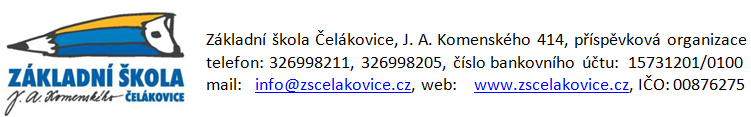 ŽÁDOST O UVOLNĚNÍ DÍTĚTE ZE ŠKOLNÍ DRUŽINYŽádám o uvolnění syna/dcery ……………………………………………………………………Dne ………………………….v ………………….hodin ze školní družiny.Syn/dcera bude odcházet:A) sám/sama        B) v doprovodu jiné osoby - jméno :                                                        ………………………………………………..……………………………..………                                        (v případě, že osoba není zplnomocněna v zápisním lístku)Od této chvíle přebírám plnou právní odpovědnost za své dítě. ŽÁDOST O UVOLNĚNÍ DÍTĚTE ZE ŠKOLNÍ DRUŽINYŽádám o uvolnění syna/dcery ……………………………………………………………………Dne ………………………….v ………………….hodin ze školní družiny.Syn/dcera bude odcházet:A) sám/sama        B) v doprovodu jiné osoby - jméno :                                                        ………………………………………………..……………………………..………                                        (v případě, že osoba není zplnomocněna v zápisním lístku)Od této chvíle přebírám plnou právní odpovědnost za své dítě. Správce Vašich osobních údajůZákladní škola Čelákovice, J. A. Komenského 414, příspěvková organizace, se sídlem J. A. Komenského 414/7, 250 88 Čelákovice, IČ 008 76 275.Zpracování osobních datVyplněním Vašich osobních údajů se Základní škola Čelákovice, J. A. Komenského 414, příspěvková organizace stane správcem Vašich osobních údajů. Z právního titulu souhlasu evidujeme Jméno a příjmení dítěte, Jméno a příjmení zmocněné osoby, po dobu školní docházky a dále dle zvláštních zákonů. Tyto údaje zpracováváme za účelem zajištění bezpečnosti žáka při vyzvedávání ze školy jinou osobou. Vaše právaMůžete vznést námitku proti tomuto zpracování, stejně jako můžete požadovat opravu udaných osobních údajů, požádat o sdělení, jaké osobní údaje o vás evidujeme, případně požádat o výmaz osobních údajů, bude-li to možné. Pokud dochází k automatizovanému zpracování, máte právo na přenositelnost údajů a nebýt předmětem rozhodnutí založeného výhradně na tomto rozhodování. V případě, že jste nám udělili souhlas se zpracováním některého z osobních údajů, informujeme Vás, že tento souhlas můžete v budoucnu kdykoli odvolat a je povinností dodavatele tento údaj následně vymazat a dále jej nezpracovávat. Odvoláním souhlasu není dotčena zákonnost zpracování, vycházejícího ze souhlasu, který byl dán před jeho odvoláním. Vaším právem je podat stížnost dozorovému úřadu (Úřad na ochranu osobních údajů) proti tomuto zpracování. Se svými žádostmi se můžete obracet na email info@zscelakovice.cz nebo na sídlo naší společnosti: Základní škola Čelákovice, J. A. Komenského 414, příspěvková organizace, J. A. Komenského 414/7, 250 88 Čelákovice.Základní škola Čelákovice, J. A. Komenského 414, příspěvková organizace využívá Pověřence pro ochranu osobních dat pro zvýšení dohledu a kontroly nad zpracovávanými osobními údaji. Kontaktní údaje na pověřence: Jana Janečková, tel.: 724 652 100, email: jana.janeckova@advisoryservice.eu Správce Vašich osobních údajůZákladní škola Čelákovice, J. A. Komenského 414, příspěvková organizace, se sídlem J. A. Komenského 414/7, 250 88 Čelákovice, IČ 008 76 275.Zpracování osobních datVyplněním Vašich osobních údajů se Základní škola Čelákovice, J. A. Komenského 414, příspěvková organizace stane správcem Vašich osobních údajů. Z právního titulu souhlasu evidujeme Jméno a příjmení dítěte, Jméno a příjmení zmocněné osoby, po dobu školní docházky a dále dle zvláštních zákonů. Tyto údaje zpracováváme za účelem zajištění bezpečnosti žáka při vyzvedávání ze školy jinou osobou. Vaše právaMůžete vznést námitku proti tomuto zpracování, stejně jako můžete požadovat opravu udaných osobních údajů, požádat o sdělení, jaké osobní údaje o vás evidujeme, případně požádat o výmaz osobních údajů, bude-li to možné. Pokud dochází k automatizovanému zpracování, máte právo na přenositelnost údajů a nebýt předmětem rozhodnutí založeného výhradně na tomto rozhodování. V případě, že jste nám udělili souhlas se zpracováním některého z osobních údajů, informujeme Vás, že tento souhlas můžete v budoucnu kdykoli odvolat a je povinností dodavatele tento údaj následně vymazat a dále jej nezpracovávat. Odvoláním souhlasu není dotčena zákonnost zpracování, vycházejícího ze souhlasu, který byl dán před jeho odvoláním. Vaším právem je podat stížnost dozorovému úřadu (Úřad na ochranu osobních údajů) proti tomuto zpracování. Se svými žádostmi se můžete obracet na email info@zscelakovice.cz nebo na sídlo naší společnosti: Základní škola Čelákovice, J. A. Komenského 414, příspěvková organizace, J. A. Komenského 414/7, 250 88 Čelákovice.Základní škola Čelákovice, J. A. Komenského 414, příspěvková organizace využívá Pověřence pro ochranu osobních dat pro zvýšení dohledu a kontroly nad zpracovávanými osobními údaji. Kontaktní údaje na pověřence: Jana Janečková, tel.: 724 652 100, email: jana.janeckova@advisoryservice.eu V …………………………………   dne…………………       ……………………………………………                                                                                           podpis zákonného zástupceV …………………………………   dne…………………       ……………………………………………                                                                                           podpis zákonného zástupce